                                                                                                                                        Հավելված     ՀՀ հաշվեքննիչ պալատի2024թ. հունվարի 25-ի թիվ 4-Ա որոշմանՀԱՅԱՍՏԱՆԻ ՀԱՆՐԱՊԵՏՈՒԹՅԱՆ ՀԱՇՎԵՔՆՆԻՉ ՊԱԼԱՏ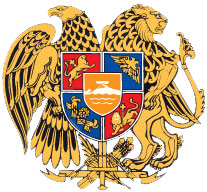 ԸՆԹԱՑԻԿ ԵԶՐԱԿԱՑՈՒԹՅՈՒՆՀԱՅԱՍՏԱՆԻ ՀԱՆՐԱՊԵՏՈՒԹՅԱՆ ԱՇԽԱՏԱՆՔԻ ԵՎ ՍՈՑԻԱԼԱԿԱՆ ՀԱՐՑԵՐԻ ՆԱԽԱՐԱՐՈՒԹՅԱՆ ՄԻԱՍՆԱԿԱՆ ՍՈՑԻԱԼԱԿԱՆ ԾԱՌԱՅՈՒԹՅՈՒՆՈՒՄ 2023 ԹՎԱԿԱՆԻ ՊԵՏԱԿԱՆ ԲՅՈՒՋԵԻ ԻՆՆ ԱՄԻՍՆԵՐԻ ԿԱՏԱՐՄԱՆ ՀԱՇՎԵՔՆՆՈՒԹՅԱՆ ԱՐԴՅՈՒՆՔՆԵՐԻ ՎԵՐԱԲԵՐՅԱԼ2024թԲՈՎԱՆԴԱԿՈՒԹՅՈՒՆ1.	ՆԵՐԱԾԱԿԱՆ ՄԱՍ	32.	ԱՄՓՈՓԱԳԻՐ	53.	ՀԱՇՎԵՔՆՆՈՒԹՅԱՆ ՕԲՅԵԿՏԻ ՖԻՆԱՆՍԱԿԱՆ ՑՈՒՑԱՆԻՇՆԵՐ	64.	ՀԱՇՎԵՔՆՆՈՒԹՅԱՆ ՀԻՄՆԱԿԱՆ ԱՐԴՅՈՒՆՔՆԵՐ	85.	ԱՆՀԱՄԱՊԱՏԱՍԽԱՆՈՒԹՅՈՒՆՆԵՐԻ ՎԵՐԱԲԵՐՅԱԼ ԳՐԱՌՈՒՄՆԵՐ	96․    ԽԵՂԱԹՅՈՒՐՈՒՄՆԵՐԻ ՎԵՐԱԲԵՐՅԱԼ ԳՐԱՌՈՒՄՆԵՐ	137.    ՀԱՇՎԵՔՆՆՈՒԹՅԱՄԲ ԱՐՁԱՆԱԳՐՎԱԾ ԱՅԼ ՓԱՍՏԵՐ	138․    ՀԵՏՀՍԿՈՂԱԿԱՆ ԳՈՐԾԸՆԹԱՑ	159.    ԱՌԱՋԱՐԿՈՒԹՅՈՒՆ	20ՆԵՐԱԾԱԿԱՆ ՄԱՍԱՄՓՈՓԱԳԻՐՀաշվեքննության ամենաէական փաստերը․ Հաշվեքննությունն ընդգրկող ժամանակահատվածում նախորդ հաշվեքննության արդյունքների և Հաշվեքննիչ պալատի առաջարկությունների հիման վրա հաշվեքննության օբյեկտի կողմից իրականացվել են որոշակի բարելավումներ, որոնց վերաբերյալ առավել մանրամասն տեղեկատվությունը ներկայացված է «Հետհսկողության գործընթաց» բաժնում։Պետական բյուջե վերադարձման ենթակա՝ շահառուներին ՀՀ օրենսդրության խախտմամբ (սխալ) վճարված գումարներից առաջացած ապառքը՝ 145,213.8 հազ դրամը, որպես դեբիտորական պարտք սահմանված ձևով չի հաշվառել և  Հ-4 հաշվության մեջ չի արտացոլվել: 770 դեպքից 50 դեպքով ՀՀ պետական բյուջե վերադարձման ենթակա ՀՀ օրենսդրության խախտմամբ (սխալ) վճարված պարբերական դրամական վճարների գումարները թոշակների և նպաստների գծով պետական բյուջե են վճարվել սահմանված ժամկետից ուշացումով:ՀԱՇՎԵՔՆՆՈՒԹՅԱՆ ՕԲՅԵԿՏԻ ՖԻՆԱՆՍԱԿԱՆ ՑՈՒՑԱՆԻՇՆԵՐԱղյուսակ 1
հազար դրամՀԱՇՎԵՔՆՆՈՒԹՅԱՆ ՀԻՄՆԱԿԱՆ ԱՐԴՅՈՒՆՔՆԵՐՀաշվեքննության իրականացման համար հաշվեքննվող օբյեկտի կողմից ստացվել է բավարար տեղեկատվություն և հասանելիություն անհրաժեշտ էլեկտրոնային շտեմարաններին: Հաշվեքննությամբ արձանագրվել են  անհամապատասխանություններ, խեղաթյուրումներ և այլ փաստեր, որոնք մանրամասը նկարագրված են Ընթացիկ եզրակացության 5-րդ, 6-րդ և 7-րդ  գլուխներում։Հաշվեքննության ընթացքում կազմված թիվ 1 արձանագրությունը  10․01.2024 թվականին ներկայացվել է հաշվեքննվող օբյեկտի ղեկավարին, որի վերաբերյալ օրենքով սահմանված ժամկետում և կարգով  առարկություններ և բացատրություններ չեն ներկայացվել:ԱՆՀԱՄԱՊԱՏԱՍԽԱՆՈՒԹՅՈՒՆՆԵՐԻ ՎԵՐԱԲԵՐՅԱԼ ԳՐԱՌՈՒՄՆԵՐ5․1. Առկա է անհամապատասխանություն ՀՀ ֆինանսների նախարարի 13․03․2019 թվականի «Բյուջեների կատարման, ինչպես նաև պետական և տեղական ինքնակառավարման մարմինների ու դրանց ենթակա հիմնարկների ֆինանսական գործունեության հետ կապված հաշվետվությունների կազմման, ներկայացման, ամփոփման ընդհանուր պայմանները, հաշվետվությունների առանձին տեսակների կազմման ու ներկայացման առանձնահատկությունների մասին հրահանգը հաստատելու և ՀՀ ֆինանսների նախարարի 2015 թվականի ապրիլի 1-ի N 176-ն և ՀՀ ֆինանսների և էկոնոմիկայի նախարարի 2007 թվականի մարտի 28-ի N 324-ն հրամանները ուժը կորցրած ճանաչելու մասին» N 254-Ն հրամանի 1-ին կետի 2-րդ ենթակետով հաստատված «Հաշվետվությունների առանձին տեսակների կազմման ու ներկայացման առանձնահատկությունների մասին» հրահանգի 7-րդ կետի 5-րդ ենթակետի պահանջների հետ:   Համաձայն ՀՀ ֆինանսների նախարարի 13․03․2019 թվականի N 254-Ն հրամանի N 2 հավելվածով հաստատված «Հաշվետվությունների առանձին տեսակների կազմման ու ներկայացման առանձնահատկությունների մասին» հրահանգի 7-րդ կետի 5-րդ ենթակետի՝ Հիմնարկի ֆինանսատնտեսական գործունեության մասին հաշվետվության թվային մասը ներկայացվում է հաշվետու ժամանակահատվածի ընթացքում հիմնարկի դեբիտորական, կրեդիտորական պարտքերի և պահեստավորված միջոցների շարժի վերաբերյալ` օրինակելի ձև Հ-4-ին համապատասխան։    Հաշվեքննվող ժամանակաշրջանում Ծառայության կողմից ՀՀ կառավարության 12.03.2020 թվականի «Լիազորած պետական մարմին ճանաչելու, սոցիալական ապահովության հաշվի պայմանագրի օրինակելի ձևը, սոցիալական ապահովության հաշիվ բացելու համար անհրաժեշտ տվյալների ցանկը և սոցիալական ապահովության հաշվին մուտքագրելու միջոցով վճարվող գումարները սահմանելու մասին» N 284-Ն որոշման 3-րդ կետով սահմանված սոցիալական ապահովության հաշվին մուտքագրելու միջոցով վճարված գումարներից, 2023 թվականի 9 ամիսների ընթացքում շահառուներին ՀՀ օրենսդրության խախտմամբ (սխալ) վճարված պարբերական դրամական վճարների գումարներից ՀՀ պետական բյուջե վերադարձվող գումարների մասով ըստ շահառուների հաշվառում չի վարել:  Պետական բյուջե վերադարձման ենթակա շահառուներին ՀՀ օրենսդրության խախտմամբ (սխալ) վճարված գումարներից, որը ըստ «Սոցիալական ապահովության հաշվի պայմանագրի» «ՀՀ պետական բյուջե վերադարձման ենթակա ՀՀ օրենսդրության խախտմամբ (սխալ) վճարված պարբերական դրամական վճարների գումարների և շահառուների տվյալների, որոնք լիազոր մարմինը տրամադրում է բանկին» N 3 ձևի կազմել է 87,904.22 հազ. դրամ, գանձապետական հաշիվներով վերականգնվել է 34,612.30 հազ. դրամ, ապառք գումարը կազմել է 53,291.91 հազ. դրամ, որը «Հիմնարկի դեբիտորական, կրեդիտորական պարտքերի և պահեստավորված միջոցների մասին» հաշվետվությունում, որպես հաշվետվու ժամանակաշրջանի վերջի դրությանբ առկա դեբիտորական պարտքեր   չեն արտացոլվել:   Ծառայությունը 2021, 2022 թվականների ընթացքում շահառուներին ՀՀ օրենսդրության խախտմամբ (սխալ) վճարված 96,180.52 հազ. դրամ դրամական վճարների գումարից, որոնց մասով 2023 թվականի ինն ամիսների ընթացքում 275 հայցադիմումներով դիմել է դատարան և արդյունքում ըստ գանձապետական հաշիվների վերականգնվել է 4,258.57 հազ. դրամ, առաջացած ապառք գումարը՝ 91,921.94 հազ դրամ (գործերը գտնվում են ԴԱՀԿ-ում), որպես դեբիտորական պարտք 2023 թվականի ինն ամիսների ընթացքում ներկայացված «Հիմնարկի դեբիտորական, կրեդիտորական պարտքերի և պահեստավորված միջոցների շարժի վերաբերյալ» Հ-4 հաշվետվության մեջ՝ որպես տարեսկզբի մնացորդ չի արտացոլվել:5․2. Առկա է անհամապատասխանություն ՀՀ կառավարության 2020 թվականի մարտի 12-ի «Լիազորած պետական մարմին ճանաչելու, սոցիալական ապահովության հաշվի պայմանագրի օրինակելի ձևը, սոցիալական ապահովության հաշիվ բացելու համար անհրաժեշտ տվյալների ցանկը և սոցիալական ապահովության հաշվին մուտքագրելու միջոցով վճարվող գումարները սահմանելու մասին» N 284-Ն որոշման հավելվածի 12-րդ կետի 3)-րդ ենթակետի պահանջի հետ:    Համաձայն ՀՀ կառավարության 2020 թվականի մարտի 12-ի «Լիազորած պետական մարմին ճանաչելու, սոցիալական ապահովության հաշվի պայմանագրի օրինակելի ձևը, սոցիալական ապահովության հաշիվ բացելու համար անհրաժեշտ տվյալների ցանկը և սոցիալական ապահովության հաշվին մուտքագրելու միջոցով վճարվող գումարները սահմանելու մասին» N 284-Ն որոշման հավելվածով սահմանված «Սոցիալական ապահովության հաշվի պայմանագրի» օրինակելի ձևի 12-րդ կետի 3-րդ ենթակետի պահանջի՝ լիազոր մարմինը պարտավոր է շահառուի մահվան մասին տեղեկատվություն ստանալու օրվան հաջորդող աշխատանքային օրվանից ոչ ուշ սույն պայմանագրի N 7 ձևով սահմանված տվյալները տրամադրել բանկին և դադարեցնել պարբերական դրամական վճարի գումարների վճարումը:  Ծառայության կողմից հաշվեքննվող ժամանակահատվածում որոշմամբ սահմանված պայմանագրի N 7 ձևը բանկերին ընդհանրապես չի տրամադրվել:5․3. Առկա է անհամապատասխանություն ՀՀ կառավարության 2020 թվականի մարտի 12-ի «Լիազորած պետական մարմին ճանաչելու, միանվագ դրամական վճարների հաշվի պայմանագրի օրինակելի ձևը, միանվագ դրամական վճարների հաշիվ բացելու համար անհրաժեշտ տվյալների ցանկը և միանվագ դրամական վճարների հաշվին մուտքագրելու միջոցով վճարվող գումարները սահմանելու մասին» N 287-Ն որոշման հավելվածի 8-րդ կետի 3-րդ ենթակետի պահանջի հետ:    Համաձայն ՀՀ կառավարության 2020 թվականի մարտի 12-ի «Լիազորած պետական մարմին ճանաչելու, միանվագ դրամական վճարների հաշվի պայմանագրի օրինակելի ձևը, միանվագ դրամական վճարների հաշիվ բացելու համար անհրաժեշտ տվյալների ցանկը և միանվագ դրամական վճարների հաշվին մուտքագրելու միջոցով վճարվող գումարները սահմանելու մասին» N 287-Ն որոշման հավելվածով սահմանված «Միանվագ դրամական վճարների հաշվի պայմանագրի օրինակելի ձև»-ի 8-րդ կետի 3-րդ ենթակետի պահանջի՝ լիազոր մարմինը պարտավոր է շահառուի մահվան մասին տեղեկատվություն ստանալու օրվան հաջորդող աշխատանքյին օրվանից ոչ ուշ սույն պայմանագրի N8 ձևով սահմանված տվյալները ներկայացնել բանկ:  Ծառայության կողմից որոշմամբ սահմանված պայմանագրի N8 ձևը բանկերին ընդհանրապես չի տրամադրվել:5.4. Առկա է անհամապատասխանություն ՀՀ կառավարության 2012 թվականի օգոստոսի 23-ի N 1081-Ն «Պետական կենսաթոշակային համակարգի տվյալների շտեմարանը վարելու կարգը հաստատելու մասին» որոշման հավելվածի 11-րդ կետի 1)-ին ենթակետի պահանջի հետ: Համաձայն ՀՀ կառավարության 2012 թվականի օգոստոսի 23-ի N 1081-Ն «Պետական կենսաթոշակային համակարգի տվյալների շտեմարանը վարելու կարգը հաստատելու մասին» որոշման հավելվածի 11-րդ կետի 1)-ին ենթակետի կենսաթոշակառուի կամ այլ անձի կողմից ներկայացված դիմումի հիման վրա կենսաթոշակառուին վերաբերող տեղեկատվությունը շտեմարան ներառվելու դեպքում դիմումին կից ներկայացված փաստաթղթերի լուսապատճենները, փաստաթղթերի բնօրինակները կենսաթոշակի էլեկտրոնային գործ կազմելու համար սահմանված կանոններով տեսաներածելու (սկանավորելու) միջոցով կցվում են կենսաթոշակի էլեկտրոնային գործին։ 6 դեպքով շտեմարանում սկանավորած տեսքով բացակայում է հանրային ծառայությունների համարանիշը :5.6. Առկա է անհամապատասխանություն «Պետական նպաստների մասին» ՀՀ օրենքի 33-րդ հոդված 2-րդ մասի պահանջի հետ:  Համաձայն «Պետական նպաստների մասին» ՀՀ օրենքի 33-րդ հոդված 2-րդ մասի պահանջի նպաստ ստանալու իրավունքը դադարեցվում է այդ հանգամանքներն առաջանալու ամսին հաջորդող ամսվա 1-ից, բացառությամբ սույն հոդվածի 1-ին մասի 2-րդ կետում նշված դեպքի` հաշմանդամության ժամկետը լրանալու օրվանից, ինչպես նաև 11-րդ կետում նշված դեպքում` կենսաթոշակ նշանակելու օրվանից:	   Նպաստ ստանալու իրավունքը դադարեցումից հետո հինգ շահառուների շարունակվել է նպաստի վճարումը գումարով 166.8 հազ. դրամ, սակայն վճարված գումարների մասով ՀՀ կառավարության 12.03.2020 թվականի թիվ 284-Ն որոշմամբ սահմանված պայմանագրի N 3 ձևով նախատեսված տեղեկատվությունը պարունակող կարգադրություն /պահանջ/ բանկերին չի ներկայացվել: 6․ ԽԵՂԱԹՅՈՒՐՈՒՄՆԵՐԻ ՎԵՐԱԲԵՐՅԱԼ ԳՐԱՌՈՒՄՆԵՐ6․1 Թիվ 5.1 անհամապատասխանությունը՝ սխալ վճարման արդյունքում հետգանձման ենթակա սակայն հետ չգանձված գումարները դեբիտորական պարտքերում չներառելը, հանգեցրել է խեղաթյուրման 145,213.85 հազ. դրամի չափով։6.2 Թիվ 5.6 անհամապատասխանությունը՝ սխալ վճարված գումարի մասով հետգանձման կարգադրություն չիջեցնելը և հետ չգանձելը հանգեցրել է խեղաթյուրման 166,8 հազ. դրամի չափով։7. ՀԱՇՎԵՔՆՆՈՒԹՅԱՄԲ ԱՐՁԱՆԱԳՐՎԱԾ ԱՅԼ ՓԱՍՏԵՐ7․1․ «Պետական կենսաթոշակային համակարգի տվյալների շտեմարանը վարելու կարգը հաստատելու մասին»    ՀՀ կառավարության 2012 թվականի օգոստոսի 23-ի N 1081-Ն «Պետական կենսաթոշակային համակարգի տվյալների շտեմարանը վարելու կարգը հաստատելու մասին» որոշման 1-ին կետով հաստատվել է պետական կենսաթոշակային համակարգի տվյալների շտեմարանը վարելու կարգը։ Համաձայն նույն որոշման Հավելվածի 10-րդ կետի՝ կենսաթոշակառուին վերաբերող տեղեկատվությունը դիմումի, վարչական ակտի հիման վրա և ինքնաշխատ եղանակով շտեմարանում ներառելու ընթացակարգը պետք է սահմաներ Ծառայությունը: Սակայն առ արձանագրությունը կազմելու օրը Ծառայության կողմից նշված ընթացակարգը չի սահմանվել: 7.2 ՀՀ կառավարության 12․03․2020 թվականի թիվ 284-ն «Լիազորված պետական մարմին ճանաչելու, սոցիալական ապահովության հաշվի պայմանագրի օրինակելի ձևը, սոցիալական ապահովության հաշիվ բացելու համար անհրաժեշտ տվյալների ցանկը և սոցիալական ապահովության հաշվին մուտքագրելու միջոցով վճարվող գումարները սահմանելու մասին» որոշմամբ սահմանված «Սոցիալական ապահովության հաշվի» պայմանագրի» հավելվածի 11-րդ կետի 2-րդ ենթակետով սահմանվել է, որ «Լիազոր մարմնի սույն պայմանագրի N 3 ձևով՝ «ՀՀ պետական բյուջե վերադարձման ենթակա ՀՀ օրենսդրության խախտմամբ (սխալ) վճարված պարբերական դրամական վճարների գումարների և շահառուների տվյալների, որոնք լիազոր մարմինը տրամադրում է բանկին» սահմանված տեղեկատվությունը պարունակող կարգադրության (պահանջի) հիման վրա, այն ստանալու օրվան հաջորդող աշխատանքային օրվանից ոչ ուշ դրանում նշված գումարի չափով, բանկը պարտավոր է, առանց շահառուի համաձայնության, նրա բանկային հաշվից հետգանձել միջոցները (բավարար միջոցներ չլինելու դեպքում բանկային հաշվում առկա հասանելի մնացորդի չափով) և ոչ ուշ քան հաջորդ աշխատանքային օրը, փոխանցել ՀՀ պետական բյուջե՝ միաժամանակ ապահովելով սույն պայմանագրի N 4 ձևով սահմանված տեղեկատվությունը լիազոր մարմին ներկայացնելը:    Հաշվեքննվող ժամանակահատվածում 770 շահառուի համար Լիազոր մարմնի կողմից ներկայացվել է N 3 ձևով՝ «ՀՀ պետական բյուջե վերադարձման ենթակա ՀՀ օրենսդրության խախտմամբ (սխալ) վճարված պարբերական դրամական վճարների գումարների պահանջ», որոնց գծով 50 դեպքով բանկային հաշվում առկա միջոցները պետական բյուջե են վճարվել սահմանված ժամկետից ուշացումով:8․ ՀԵՏՀՍԿՈՂԱԿԱՆ ԳՈՐԾԸՆԹԱՑ	Ծառայությունում 2023թ. պետական բյուջեի վեց ամիսների կատարման հաշվեքննության արդյունքում արձանագրված առաջարկությունների, անհամապատասխանությունների և ընթացիկ եզրակացությանը վերաբերող Ծառայության կողմից տրամադրված այլ գրավոր տեղեկատվությունը ներկայացվում է աղյուսակում9. ԱՌԱՋԱՐԿՈՒԹՅՈՒՆՀՀ աշխատանքի և սոցիալական հարցերի նախարարության միասնական սոցիալական ծառայությանը։ՀՀ պետական բյուջե վերադարձվող՝ շահառուներին ՀՀ օրենսդրության խախտմամբ (սխալ) վճարված պարբերական դրամական վճարների գումարների մասով, ըստ շահառուների վարել հաշվառում ապառք գումարների վերաբերյալ:Կարեն Առուստամյան ՀՀ հաշվեքննիչ պալատի անդամ	25 հունվար 2024 թվականՀՀ հաշվեքննիչ պալատ,Բաղրամյան փող. 19․ ք. Երևան, Հայաստանի ՀանրապետությունՀաշվեքննության հիմքըՀՀ հաշվեքննիչ պալատի 2023 թվականի հոկտեմբերի 16-ի «Հայաստանի Հանրապետության աշխատանքի և սոցիալական հարցերի նախարարության միասնական սոցիալական ծառայությունում 2023 թվականի պետական բյուջեի ինն ամիսների կատարման հաշվեքննության առաջադրանքը» հաստատելու մասին թիվ 142-Ա որոշում։Հաշվեքննության օբյեկտըՀայաստանի Հանրապետության աշխատանքի և սոցիալական հարցերի նախարարության միասնական սոցիալական ծառայություն:Հաշվեքննության առարկանՊետական բյուջեի մուտքերի ձևավորման և ելքերի իրականացման կանոնակարգված գործունեություն:Հաշվեքննության առարկայի չափանիշները 1.«Պետական նպաստների մասին» ՀՀ օրենք, 2.«Պետական կենսաթոշակների մասին» ՀՀ օրենք, 3. «ՀՀ 2023 թվականի պետական բյուջեի մասին» ՀՀ օրենք, 4. ՀՀ կառավարության 2015 թվականի սեպտեմբերի 10-ի «Սոցիալական ծառայություններ տրամադրող տարածքային մարմինների լիազորությունների իրականացման և սոցիալական ծառայությունների տրամադրման կարգն ու պայմանները սահմանելու մասին» N 1061-Ն որոշում, 5.ՀՀ կառավարության  2014 թվականի մարտի 6-ի «երեխայի ծննդյան միանվագ նպաստի չափը սահմանելու, երեխայի ծննդյան միանվագ նպաստ նշանակելու և վճարելու կարգը հաստատելու մասին» N 275-Ն որոշում, 6. ՀՀ կառավարության  2015 թվականի հոկտեմբերի 8-ի «Չաշխատող անձին մայրության նպաստ նշանակելու և վճարելու կարգը հաստատելու մասին» N 1179-Ն որոշում, 7.ՀՀ կառավարության 2020 թվականի մարտի 12-ի «Լիազորած պետական մարմին ճանաչելու, միանվագ դրամական վճարների հաշվի պայմանագրի օրինակելի ձևը, միանվագ դրամական վճարների հաշիվ բացելու համար անհրաժեշտ տվյալների ցանկը և միանվագ դրամական վճարների հաշվին մուտքագրելու միջոցով վճարվող գումարները սահմանելու մասին» N 287-Ն որոշում, 8.ՀՀ կառավարության 2012 թվականի օգոստոսի 23-ի N 1081-Ն «Պետական կենսաթոշակային համակարգի տվյալների շտեմարանը վարելու կարգը հաստատելու մասին» որոշում, 9.ՀՀ կառավարության 12․03․2020 թվականի թիվ 284-ն «Լիազորված պետական մարմին ճանաչելու, սոցիալական ապահովության հաշվի պայմանագրի օրինակելի ձևը, սոցիալական ապահովության հաշիվ բացելու համար անհրաժեշտ տվյալների ցանկը և սոցիալական ապահովության հաշվին մուտքագրելու միջոցով վճարվող գումարները սահմանելու մասին» որոշում, 10. ՀՀ ֆինանսների նախարարի 13․03․2019 թվականի «Բյուջեների կատարման, ինչպես նաև պետական և տեղական ինքնակառավարման մարմինների ու դրանց ենթակա հիմնարկների ֆինանսական գործունեության հետ կապված հաշվետվությունների կազմման, ներկայացման, ամփոփման ընդհանուր պայմանները, հաշվետվությունների առանձին տեսակների կազմման ու ներկայացման առանձնահատկությունների մասին հրահանգը հաստատելու և ՀՀ ֆինանսների նախարարի 2015 թվականի ապրիլի 1-ի N 176-ն և ՀՀ ֆինանսների և էկոնոմիկայի նախարարի 2007 թվականի մարտի 28-ի N 324-ն հրամանները ուժը կորցրած ճանաչելու մասին» N 254-Ն հրաման և այլն։ Հաշվեքննությունն ընդգրկող ժամանակաշրջանը2023 թվականի հունվարի 1–ից մինչև 2023 թվականի սեպտեմբերի 30–ը:Հաշվեքննության կատարման ժամկետը2023 թվականի նոյեմբերի 1-ից մինչև 2024 թվականի հունվարի 31-ը:Հաշվեքննության մեթոդաբանությունըՀաշվեքննությունն իրականացվել է «Հաշվեքննիչ պալատի մասին» ՀՀ օրենքի, Հաշվեքննիչ պալատի ֆինանսական և համապատասխանության հաշվեքննության մեթոդաբանությունների, ՀՀ պետական բյուջեի երեք, վեց, ինն ամիսների և տարեկան կատարման հաշվեքննության ուղեցույցի համաձայն: Իրականացվել է ֆինանսական և համապատասխանության հաշվեքննություն, որի ընթացքում կիրառվել են զննում, դիտարկում, հարցում, արտաքին հաստատում, վերլուծական ընթացակարգ, վերահաշվարկ և վերակատարում ընթացակարգերը։Հաշվեքննությունն իրականացրած կառուցվածքային ստորաբաժանումՀաշվեքննությունն իրականացվել է ՀՀ հաշվեքննիչ պալատի չորրորդ վարչության կողմից, որի աշխատանքները համակարգել է ՀՀ հաշվեքննիչ պալատի անդամ Կարեն Առուստամյանը: Դասիչ Ծրագիր Դասիչ Ծրագիր Դասիչ Ծրագիր Դասիչ Ծրագիր Դասիչ ԾրագիրՏարեկան պլանՏարեկան ճշտված պլանՓաստՓաստացի ծախս  Ը  Ն  Դ  Ա  Մ  Ե  Ն  Ը    Ը  Ն  Դ  Ա  Մ  Ե  Ն  Ը    Ը  Ն  Դ  Ա  Մ  Ե  Ն  Ը    Ը  Ն  Դ  Ա  Մ  Ե  Ն  Ը  477,072,218.70478,232,824.85357,939,014.24358,350,215.331005Պարգևավճարներ և պատվովճարներՊարգևավճարներ և պատվովճարներՊարգևավճարներ և պատվովճարներ11,034,316.0010,913,008.008,139,181.088,139,181.081011Անապահով սոցիալական խմբերին աջակցությունԱնապահով սոցիալական խմբերին աջակցությունԱնապահով սոցիալական խմբերին աջակցություն33,362,312.2032,330,740.4020,244,704.0820,251,249.071015Սոցիալական փաթեթների ապահովումՍոցիալական փաթեթների ապահովումՍոցիալական փաթեթների ապահովում-117,144.0058,950.0066,432.001068Ժողովրդագրական վիճակի բարելավումԺողովրդագրական վիճակի բարելավումԺողովրդագրական վիճակի բարելավում50,005,222.8050,216,470.8036,539,422.1536,539,422.151082Սոցիալական աջակցություն անաշխատունակության դեպքումՍոցիալական աջակցություն անաշխատունակության դեպքումՍոցիալական աջակցություն անաշխատունակության դեպքում20,571,864.1020,571,864.1014,981,716.9714,981,716.971088Զբաղվածության ծրագիրԶբաղվածության ծրագիրԶբաղվածության ծրագիր1,601,875.901,601,875.90447,316.40447,316.401098Բնակարանային ապահովումԲնակարանային ապահովումԲնակարանային ապահովում2,484,961.602,484,961.60887,576.49887,576.491102Կենսաթոշակային ապահովությունԿենսաթոշակային ապահովությունԿենսաթոշակային ապահովություն308,204,770.00308,213,270.00234,854,323.21234,916,529.661117Սոցիալական պաշտպանության բնագավառում պետական քաղաքականության մշակում, ծրագրերի համակարգում և մոնիթորինգՍոցիալական պաշտպանության բնագավառում պետական քաղաքականության մշակում, ծրագրերի համակարգում և մոնիթորինգՍոցիալական պաշտպանության բնագավառում պետական քաղաքականության մշակում, ծրագրերի համակարգում և մոնիթորինգ7,110,448.607,115,217.624,524,650.624,874,118.051141Ընտանիքներին, կանանց և երեխաներին աջակցությունԸնտանիքներին, կանանց և երեխաներին աջակցությունԸնտանիքներին, կանանց և երեխաներին աջակցություն-20,405.30--1160Հաշմանդամություն ունեցող անձանց աջակցությունՀաշմանդամություն ունեցող անձանց աջակցությունՀաշմանդամություն ունեցող անձանց աջակցություն2,924.002,924.00--1168Արվեստների ծրագիրԱրվեստների ծրագիրԱրվեստների ծրագիր34,420.8034,420.8021,228.9021,228.901184Ավանդների և այլ փոխհատուցումներԱվանդների և այլ փոխհատուցումներԱվանդների և այլ փոխհատուցումներ1,111,000.001,111,000.00791,575.19792,398.541205Սոցիալական ապահովությունՍոցիալական ապահովությունՍոցիալական ապահովություն41,548,102.7043,499,522.3336,448,369.1536,433,046.022023 թվականի ՀՀ պետական բյուջեի վեց ամիսների կատարման հավեքննության ընթացիկ եզրակացությամբ կատարված առաջարկներՀաշվեքննվող մարմնի արձագանքըՀաշվեքննողի մեկնաբանությունըՀՀ կառավարության 2020 թվականի մարտի 12-ի N 284-Ն և N 287-Ն որոշումների հավելվածներում՝ սոցիալական ապահովության հաշվի և միանվագ դրամական վճարների հաշվի պայմանագրերի օրինակելի ձևերում բանկերի կողմից պարտավորությունների կատարման ուշացման դեպքերի համար պատասխանատվության միջոցներ սահմանելու նպատակով նախաձեռնել օրենսդրական փոփոխություն և(կամ) լրացում։Նախորդիվ հայտնել ենք, որ արձանագրված անհամապատասխանությունը հաշվի առնելով՝ Ծառայության կողմից համապատասխան գրություն է ուղվել ՀՀ կառավարության 2020 թվականի մարտի 12-ի N 284-Ն և N 287-Ն որոշումներով սահմանված սոցիալական ապահովության հաշվի և միանվագ դրամական վճարների հաշվի պայմանագրերին միացած բանկերին՝ նշված պայմանագրերով սահմանված պարտականությունները նախատեսված ժամկետում կատարելու և շահառուների բանկային հաշիվներում առկա միջոցները պահանջի հիման վրա պետական բյուջե հետգանձելու ժամկետների ուշացման դեպքերը բացառելու վերաբերյալ։ Միաժամանակ նշեմ, որ արձանագրված անհամապատասխանությունը հաշվի առնելով՝ Ծառայության կողմից համապատասխան գրություն է ներկայացվել ՀՀ Աշխատանքի և սոցիալական հարցերի նախարարությանը (որպես ոլորտում քաղաքականություն մշակող մարմնին)՝ ՀՀ կառավարության 2020 թվականի մարտի 12-ի N 284-Ն և N 287-Ն որոշումներով համապատասխանաբար հաստատված սոցիալական ապահովության հաշվի և միանվագ դրամական վճարների հաշվի պայմանագրերի օրինակելի ձևերում բանկերի կողմից պարտավորությունների ոչ պատշաճ կամ ուշացմամբ կատարման դեպքերի համար պատասխանատվության միջոցներ սահմանելու նպատակով համապատասխան օրենսդրական փոփոխություններ և(կամ) լրացումներ կատարելու հնարավորության հարցը դիտարկելու նպատակով։Ծառայության կողմից ձեռնարկված միջոցառումներն ընդունվել են ի գիտություն, բայց ռիսկը շարունակում է մնալ արդիական:Սահմանել Ծառայության ավտոմեքենաների վերանորոգման ժամանակ փոխված հիմնական հանգույցները պատասխանատու ստորաբաժանմանը վերադարձնելու և դրանք հաշվառելու կամ հետո տնօրինելու ընթացակարգ։Կատարված է: Փոխարինված հիմնական հանգույցների վերաբերյալ արձանագրված անհամապատասխանությունն ընդունվել է ի գիտությունը և հաշվեքննիչ պալատի դիտարկումը հաշվի առնելով՝ հետայսու Միասնական սոցիալական ծառայության ավտոմեքենաների փոխարինված պահեստամասերը վերադարձվում և պահվում են Ծառայության պահեստում: 2024 թվականի համար խնդրո առարկա հարցը կկանոնակարգվի կատարող ընկերության հետ կնքված համապատասխան պայմանագրի շրջանակներում։Ինչ վերաբերում է համապատասխան ընթացակարգ սահմանելուն, ապա Ծառայության գնահատմամբ հարցը ենթակա է դիտարկման հանրային հատվածի կազմակերպությունների հաշվապահական հաշվառման և ակտիվների ու պարտավորությունների պարտադիր գույքագրման և հաշվառման հարաբերությունները կանոնակարգող օրենսդրական ակտերի տեսակետից։Նշված օրենսդրական ակտերից բխում է, որ, առհասարակ, որպես գույքային միավոր ենթակա է հաշվառման հիմնական միջոց հանդիսացող գույքը։ Անկախ այն հանգամանքից, որ ավտոմեքենան ինքնին հիմնական միջոց է համարվում և ենթակա է սահմանված կարգով հաշվառման (գույքագրման), դրա փոխարինված ցանկացած առանձին պահեստամաս (այդ թվում՝ հիմնական հանգույցը) գույքագրման կամ այլ կերպ հաշվառման ենթակա չէ, քանի որ այն փոխարինման փաստով արդեն իսկ առկա են թերությունների ակտերը, որոնց համաձայն դրանք համարվում են խոտանված և չեն կարող որպես առանձին գույքային միավոր դիտարկվել և ենթակա լինել համապատասխան հաշվառման։Յուրաքանչյուր դեպքում, երբ առաջանում է ավտոմեքենաների համապատասխան պահեստամասը փոխարինելու անհրաժեշտություն, Ծառայության և կատարող (ծառայություն մատուցող) ընկերության միջև ստորագրվում է թերությունների ակտ, որի հիման վրա կատարվում է խոտանված (նպատակային նշանակությամբ օգտագործման համար ոչ պիտանի) պահեստամասի փոխարինումը։Ուստի, վերոգրյալի հաշվառմամբ, նույնիսկ այս պահին Ծառայության պահեստում պահվող փոխարինված պահեստամասերը, առանձին հաշվառման և/կամ դուրսգրման ենթակա գույքային միավորներ չեն հանդիսանում։Ըստ էության խնդիրը մասամբ կարգավորվել է: Այնուհանդերձ ,հանգույցները վերադարձնելու դեպքում առնվազն առաջանում է հաշվապահական ձևակերպումների և դրանք համապատսխան ֆինանսական հաշվետվություններում սահմանված կարգով արտացոլելու անհրաժեշտություն, ինչը չի կարգավորված:Քննարկել սույն եզրակացությամբ արձանագրված անհամապատասխանությունները վերացնելու հարցը, դրանց հիման վրա մշակել և հաստատել միջոցառումների ծրագիր, որը կպարունակի յուրաքանչյուր միջոցառման համար պատասխանատու ստորաբաժանում(ներ)ը և միջոցառման կատարման ժամանակացույցըԿատարված է: Միասնական սոցիալական ծառայության գլխավոր քարտուղարի 2023 թվականի նոյեմբերի 23-ի N Ա/241 հրամանով հաստատվել են հհ կառավարության 2020 թվականի մարտի 12-ի n 284-ն և n 287-ն որոշումներով համապատասխանաբար հաստատված սոցիալական ապահովության հաշվի և միանվագ դրամական վճարների հաշվի պայմանագրերիի կառավարման վերաբերյալ միջոցառումների ծրագրերը:Համաձայն ՀՀ կառավարության 12․03․2020 թվականի թիվ 284-ն «Լիազորված պետական մարմին ճանաչելու, սոցիալական ապահովության հաշվի պայմանագրի օրինակելի ձևը, սոցիալական ապահովության հաշիվ բացելու համար անհրաժեշտ տվյալների ցանկը և սոցիալական ապահովության հաշվին մուտքագրելու միջոցով վճարվող գումարները սահմանելու մասին» որոշմամբ սահմանված «Սոցիալական ապահովության հաշվի պայմանագրի» հավելվածի 11-րդ կետի 2-րդ ենթակետի, որով սահմանվել է, որ «Լիազոր մարմնի սույն պայմանագրի N 3 ձևով՝ «ՀՀ պետական բյուջե վերադարձման ենթակա ՀՀ օրենսդրության խախտմամբ (սխալ) վճարված պարբերական դրամական վճարների գումարների և շահառուների տվյալների, որոնք լիազոր մարմինը տրամադրում է բանկին» սահմանված տեղեկատվությունը պարունակող կարգադրության (պահանջի) հիման վրա, այն ստանալու օրվան հաջորդող աշխատանքային օրվանից ոչ ուշ դրանում նշված գումարի չափով, առանց շահառուի համաձայնության, նրա բանկային հաշվից հետգանձել միջոցները (բավարար միջոցներ չլինելու դեպքում բանկային հաշվում առկա հասանելի մնացորդի չափով) և ոչ ուշ քան հաջորդ աշխատանքային օրը փոխանցել ՀՀ պետական բյուջե՝ միաժամանակ ապահովելով սույն պայմանագրի N 4 ձևով սահմանված տեղեկատվությունը լիազոր մարմին ներկայացնելը: Սակայն 32 դեպքով բանկային հաշվում առկա միջոցները պետական բյուջե են վճարվել սահմանված ժամկետից ուշացումով:Ընթացքում է: Պետք է նշել, որ ՀՀ կառավարության 2020 թվականի մարտի 12-ի N 284-Ն և N 287-Ն որոշումներով և դրանցով համապատասխանաբար հաստատված սոցիալական ապահովության հաշվի և միանվագ դրամական վճարների հաշվի պայմանագրերով բանկերի կողմից պարտավորության կատարման պայմանների, այդ թվում՝ սահմանված ժամկետների խախտման համար պատասխանատվության ընթացակարգեր նախատեսված չեն։Միաժամանակ, արձանագրված անհամապատասխանությունը հաշվի առնելով՝ Ծառայության կողմից համապատասխան գրություն է ուղվել ՀՀ կառավարության 2020 թվականի մարտի 12-ի N 284-Ն և N 287-Ն որոշումներով սահմանված սոցիալական ապահովության հաշվի և միանվագ դրամական վճարների հաշվի պայմանագրերին միացած բանկերին՝ նշված պայմանագրերով սահմանված պարտականությունները նախատեսված ժամկետում կատարելու և շահառուների բանկային հաշիվներում առկա միջոցները պահանջի հիման վրա պետական բյուջե հետգանձելու ժամկետների ուշացման դեպքերը բացառելու վերաբերյալ։Համաձայն ՀՀ աշխատանքի և սոցիալական հարցերի նախարարի ՀՀ վարչապետի աշխատակազմի ղեկավարին ուղղված թիվ 02/16.11/ 2058-2024  գրության Միասնական սոցիալական ծառայությունում  իրականացվող հաշվեքննությունների արձանագրություններով և եզրակացություններով ներկայացված առաջարկները հաշվի առնելով՝ Ծառայությունում մշակվել և հաստատվել են ՀՀ կառավարության 2020 թվականի մարտի 12-ի N 284-Ն և N 287-Ն որոշումներով համապատասխանաբար հաստատված սոցիալական ապահովության հաշվի և միանվագ դրամական վճարների հաշվի պայմանագրերի կառավարման միջոցառումների ծրագրեր, որոնց միջոցով ապահովվում է Ծառայության ընթացիկ գործառույթների պատշաճ իրականացումը։Բացի այդ, համաձայն ՀՀ աշխատանքի և սոցիալական հարցերի նախարարի ՀՀ վարչապետի աշխատակազմի ղեկավարին ուղղված թիվ 02/16.11/ 2058-2024  գրության Միասնական սոցիալական ծառայությունում  իրականացվող հաշվեքննությունների արձանագրություններով և եզրակացություններով ներկայացված առաջարկները հաշվի առնելով՝ Ծառայությունում մշակվել և հաստատվել են ՀՀ կառավարության 2020 թվականի մարտի 12-ի N 284-Ն և N 287-Ն որոշումներով համապատասխանաբար հաստատված սոցիալական ապահովության հաշվի և միանվագ դրամական վճարների հաշվի պայմանագրերի կառավարման միջոցառումների ծրագրեր, որոնց միջոցով ապահովվում է Ծառայության ընթացիկ գործառույթների պատշաճ իրականացումը։Ընդունվել է ի գիտություն։Համաձայն «ՋԻ ԸՆԴ ԷՅ ՄՈԹՈՐՍ» ՍՊԸ-ի հետ կնքված N ՄՍԾ ԳՀԾՁԲ-23/6 պետական գնման պայմանագրի հավելված 1-ի «Այլ պարտադիր պայմաններ» բաժնի 3-րդ կետի՝ վերանորոգման ժամանակ փոխված հիմնական հանգույցները կատարողը պարտավոր էր վերադարձնել պատասխանատու ստորաբաժանմանը, սակայն 2023 թվականի երեք ամիսների ընթացքւմ ոչ մի դեպքով փոխված հիմնական հանգույցները պատասխանատու ստորաբաժանմանը չի վերադարձվել, սահմանված պահանջը չի կատարվել։ Ծառայությունը չունի վերդարձնելու և դրա հաշվառման կամ հետո տնօրինման սահմանված ընթացակարգ։Վերացված է: Պետության կարիքների համար ծառայությունների մատուցման նպատակով «ՋԻ ԸՆԴ ԷՅ ՄՈԹՈՐՍ» ՍՊԸ-ի հետ 2023 թվականի հունվարի 1-ին կնքված N ՄՍԾ ԳՀԾՁԲ-23/6 պետական գնման պայմանագրի հավելված 1-ով սահմանված «Այլ պարտադիր պայմաններ» բաժնի 3-րդ կետով նախատեսված պահանջի վերաբերյալ արձանագրված անհամապատասխանությունն ընդունվել է ի գիտություն և հաշվեքննիչ պալատի դիտարկումը հաշվի առնելով՝ հետայսու Միասնական սոցիալական ծառայության ավտոմեքենաների փոխարինված պահեստամասերը վերադարձվում և պահվում են Ծառայության պահեստում։ Ինչ վերաբերում է համապատասխան ընթացակարգ սահմանելուն, ապա Ծառայության գնահատմամբ հարցը ենթակա է դիտարկման հանրային հատվածի կազմակերպությունների հաշվապահական հաշվառման և ակտիվների ու պարտավորությունների պարտադիր գույքագրման և հաշվառման հարաբերությունները կանոնակարգող օրենսդրական ակտերի տեսակետից։Անհամապատասխանությունն ուղղելու և հետայսու թույլ չտալու ուղղությամբ ձեռնարկված գործողությունները հաստատող որևէ փաստաթուղթ չի ներկայացվել։ Ծառայությունը չունի հանգույցները վերդարձնելու և դրա հաշվառման կամ հետո տնօրինման սահմանված որևէ ընթացակարգ։  Հանգույցները վերադարձնելու դեպքում առնվազն առաջանում է հաշվապահական ձևակերպումների և դրանք համապատսխան ֆինանսական հաշվետվություններում սահմանված կարգով արտացոլելու անհրաժեշտություն։